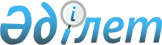 "Қазақстан Республикасының мемлекеттік рәміздері туралы" Қазақстан Республикасының Конституциялық Заңына өзгерістер мен толықтырулар енгізу туралы" Қазақстан Республикасы Конституциялық заңының жобасы туралыҚазақстан Республикасы Үкіметінің 2015 жылғы 29 тамыздағы № 691 қаулысы      Қазақстан Республикасының Үкіметі ҚАУЛЫ ЕТЕДІ:

      «Қазақстан Республикасының мемлекеттік рәміздері туралы» Қазақстан Республикасының Конституциялық Заңына өзгерістер мен толықтырулар енгізу туралы» Қазақстан Республикасы Конституциялық заңының жобасы Қазақстан Республикасының Парламенті Мәжілісінің қарауына енгізілсін.      Қазақстан Республикасының

      Премьер-Министрі                      К. МәсімовЖоба ҚАЗАҚСТАН РЕСПУБЛИКАСЫНЫҢ КОНСТИТУЦИЯЛЫҚ ЗАҢЫ «Қазақстан Республикасының мемлекеттік рәмiздерi туралы»

Қазақстан Республикасының Конституциялық заңына өзгерiстер мен

толықтырулар енгiзу туралы      1-бап. «Қазақстан Республикасының мемлекеттік рәмiздерi туралы» 2007 жылғы 4 маусымдағы Қазақстан Республикасының Конституциялық заңына (Қазақстан Республикасы Парламентiнiң Жаршысы, 2007 ж., № 11, 72-құжат; 2008 ж., № 13-14, 53-құжат; 2012 ж., № 12, 82-құжат) мынадай өзгерiстер мен толықтырулар енгізілсін:

      1) 4-баптың 1-тармағында:

      бірінші бөлік мынадай мазмұндағы 5-1) тармақшамен толықтырылсын:

      «5-1) Қазақстан Республикасы оларға қатысты жалғыз акционер (қатысушы) болып табылатын мемлекеттік заңды тұлғалардың, ұлттық басқарушы холдингтердің, ұлттық холдингтердің, ұлттық компаниялардың, сондай-ақ өзге де акционерлік қоғамдардың және жауапкершілігі шектеулі серіктестіктердің мемлекеттік нышандарға арналған экспозиция үшін бөлінген үй-жайларында (үй-жайларының бір бөлігінде);»;

      10) тармақша мынадай редакцияда жазылсын:

      10) Қазақстан Республикасының Үкіметі айқындайтын тәртіппен Қазақстан Республикасының Мемлекеттік рәміздері күнін мерекелеу, ресми және салтанатты рәсімдер, спорттық іс-шаралар кезінде;»;

      екінші бөлік мынадай редакцияда жазылсын:

      «Қарулы Күштердің әскери құрамаларында, бөлімдерінде, бөлімшелерінде, мекемелерінде және басқа да әскерлер мен әскери құралымдарда Мемлекеттік Туды және оның бейнесін пайдалану (тігу, орналастыру) тәртібі жалпы әскери жарғыларда айқындалады.»;

      мынадай мазмұндағы бесінші бөлікпен толықтырылсын:

      «Мемлекеттік Туды және оның бейнесін пайдалану (тігу, орналастыру) тәртібін Қазақстан Республикасының Үкіметі айқындайды.»;

      2) 5-бап мынадай мазмұндағы 3-тармақпен толықтырылсын:

      «3. Қазақстан Республикасының аумағында қызметін жүзеге асыратын шетелдік ұйымдар мен өкілдіктер пайдаланатын шет мемлекеттердің тулары Қазақстан Республикасының Мемлекеттік Туымен қатар орналастырылады.»; 

      3) 6-бапта:

      1-тармақта:

      бірінші бөліктің 3) тармақшасындағы «ұдайы орналастырылады.» деген сөздер «ұдайы;» деген сөздермен ауыстырылып, мынадай мазмұндағы 4) тармақшамен толықтырылсын:

      «4) Қазақстан Республикасы оларға қатысты жалғыз акционер (қатысушы) болып табылатын мемлекеттік заңды тұлғалардың, ұлттық басқарушы холдингтердің, ұлттық холдингтердің, ұлттық компаниялардың, сондай-ақ өзге де акционерлік қоғамдардың және жауапкершілігі шектеулі серіктестіктердің мемлекеттік нышандарға арналған экспозиция үшін бөлінген үй-жайларында (үй-жайларының бір бөлігінде) орналастырылады.»;

      екінші бөлік мынадай редакцияда жазылсын:

      «Қарулы Күштердің әскери құрамаларында, бөлімдерінде, бөлімшелерінде, мекемелерінде және басқа да әскерлер мен әскери құралымдарда Мемлекеттік Елтаңбаны және оның бейнесін пайдалану (орнату, орналастыру) тәртібі жалпы әскери жарғыларда айқындалады.»;

      4-тармақ мынадай мазмұндағы төртінші бөлікпен толықтырылсын:

      «Қазақстан Республикасы Мемлекеттік Елтаңбасын және оның бейнесін пайдалану (орнату, орналастыру) тәртібін Қазақстан Республикасының Үкіметі айқындайды.»;

      4) 8-бапта:

      мынадай мазмұндағы 1-1-тармақпен толықтырылсын:

      «1-1. Қазақстан Республикасы оларға қатысты жалғыз акционер (қатысушы) болып табылатын мемлекеттік заңды тұлғалардың, ұлттық басқарушы холдингтердің, ұлттық холдингтердің, ұлттық компаниялардың, сондай-ақ өзге де акционерлік қоғамдардың және жауапкершілігі шектеулі серіктестіктердің мемлекеттік нышандарға арналған экспозиция үшін бөлінген үй-жайларында (үй-жайларының бір бөлігінде) Мемлекеттік Гимннің мәтіні міндетті түрде орналастырылады.

      Қазақстан Республикасы Мемлекеттік Гимнінің мәтінін пайдалану (орнату, орналастыру) тәртібін Қазақстан Республикасының Үкіметі айқындайды.»;

      2-тармақ мынадай редакцияда жазылсын:

      «Қарулы Күштердің әскери құрамаларында, бөлімдерінде, бөлімшелерінде, мекемелерінде және басқа да әскерлер мен әскери құралымдарда Мемлекеттік Гимнді орындау және оның мәтінін пайдалану тәртібі жалпы әскери жарғыларда айқындалады.»;

      5) 10-бапта:

      3) тармақша мынадай редакцияда жазылсын:

      «3) Қазақстан Республикасының Мемлекеттік Туын, Мемлекеттік Елтаңбасын және олардың бейнелерін, сондай-ақ Қазақстан Республикасы Мемлекеттік Гимнінің мәтінін пайдалану (тігу, орналастыру) қағидаларын бекіту;»;

      мынадай мазмұндағы 3-1) тармақшамен толықтырылсын:

      «3-1) Қазақстан Республикасының Мемлекеттік рәміздері күнін мерекелеу қағидаларын бекіту;»;

      6) 11-баптың 2-тармағының 2) тармақшасы мынадай редакцияда жазылсын:

      «2) мемлекеттік рәміздер мен геральдикалық белгілер мәселелері жөніндегі сараптама кеңесін құрады, сондай-ақ ол туралы ереже әзірлейді және бекітеді;».

      2-бап. Осы Конституциялық заң алғашқы ресми жарияланған күнінен кейін күнтізбелік он күн өткен соң қолданысқа енгізіледі.      Қазақстан Республикасының

      Президенті
					© 2012. Қазақстан Республикасы Әділет министрлігінің «Қазақстан Республикасының Заңнама және құқықтық ақпарат институты» ШЖҚ РМК
				